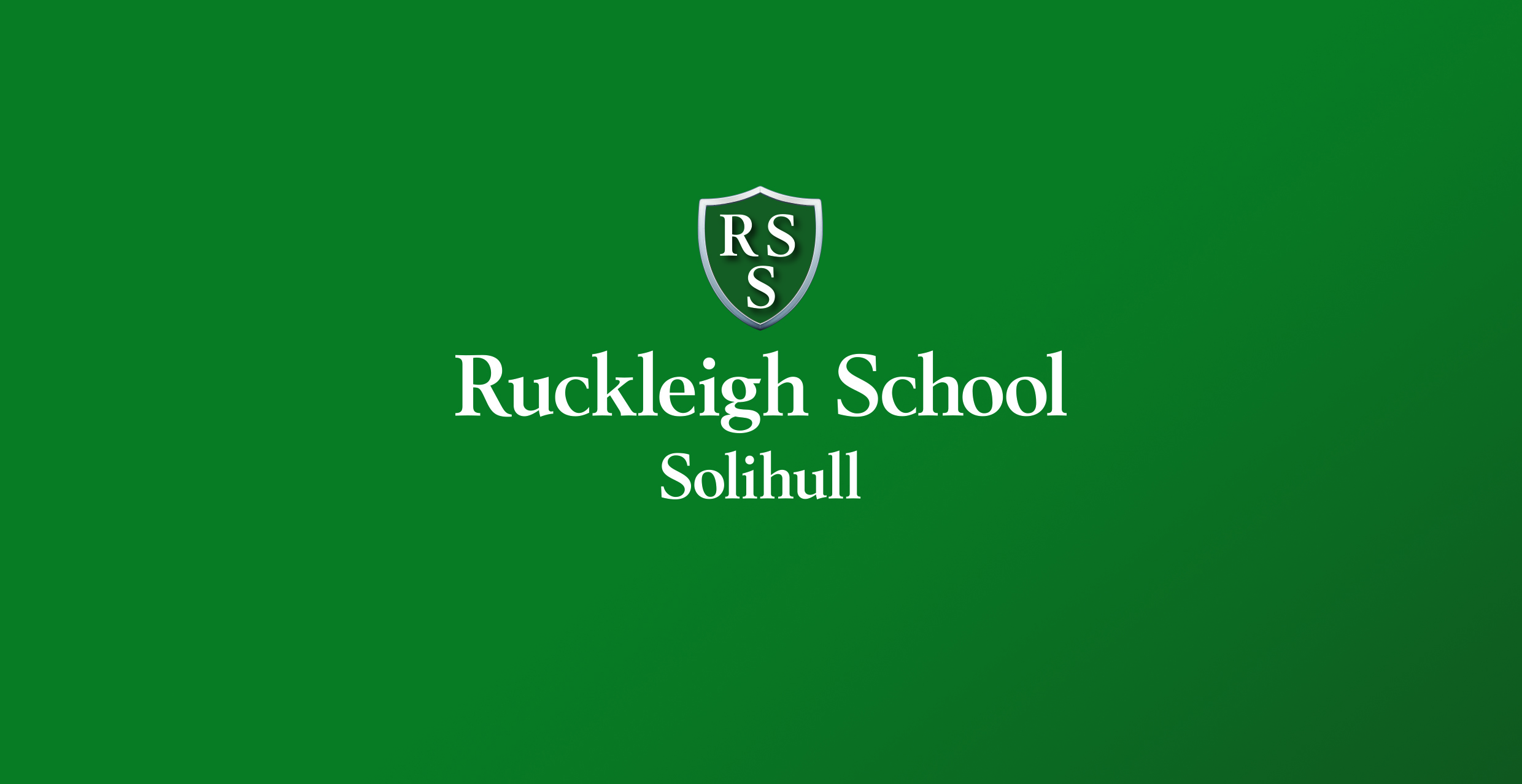 Appointment of HeadSeptember 2018Application FormApplicants must complete all sections and return this application form along with a completed Self-Disclosure Form by email to admin@ruckleigh.co.uk before the end of 29th January 2018.Applicants may incorporate further details within their covering letter (maximum two sides of A4) including what has motivated you to apply for this role at Ruckleigh School.
Section 01 - Personal DetailsPlease note: All applicants invited for interview will be asked to bring with them their passport or evidence of a National Insurance Number.Section 02 - EducationPlease note: To comply with our statutory obligations all applicants invited for interview will be asked to bring with them their ORIGINAL certificates to confirm the data given above.Section 03 - Teaching QualificationsPlease note: To comply with our statutory obligations all applicants invited for interview will be asked to bring with them their ORIGINAL certificates to confirm the data given above.Section 04 - Recent Training CoursesSection 05 - Present PostSection 06 - Previous PostsSection 07 - Positions of ResponsibilitySection 08 - Equal OpportunitiesSection 09 - Hobbies and InterestsSection 10 - RefereesSection 11 - StatementData Protection Act 1998DeclarationTitle:Surname:QTS Status?Yes / NoForename(s):Any previous names used including dates:Current address including postcode:Home Phone:Address history for last 5 years including dates (mm/yy):Mobile:Address history for last 5 years including dates (mm/yy):Email:Address history for last 5 years including dates (mm/yy):NI number:Address history for last 5 years including dates (mm/yy):DfE number:Address history for last 5 years including dates (mm/yy):Primary / Preparatory School and dates:Primary / Preparatory School and dates:Secondary School and dates:Secondary School and dates:Please list below all ‘O’ / GCSE and ‘A’ Level results including Board, subject, grade and date(type to expand):Please list below all ‘O’ / GCSE and ‘A’ Level results including Board, subject, grade and date(type to expand):Please list below all ‘O’ / GCSE and ‘A’ Level results including Board, subject, grade and date(type to expand):Please list below all ‘O’ / GCSE and ‘A’ Level results including Board, subject, grade and date(type to expand):‘O’ Level / GSCE:‘O’ Level / GSCE:‘O’ Level / GSCE:‘O’ Level / GSCE:Subject:Date (yy):Board:Grade:‘A’ Level:‘A’ Level:‘A’ Level:‘A’ Level:Subject:Date (yy):Board:Grade:University / College attended including dates (mm/yy to mm/yy):University / College attended including dates (mm/yy to mm/yy):Degree (subject with class):Degree (subject with class):Teaching Qualification:University / College attended including dates (mm/yy to mm/yy):Further qualifications / degrees / professional training including dates (mm/yy):Areas of teaching interest:Please list any recent training courses including dates (mm/yy) - type to expand:Name and address of present school/employer:Job title and Major Responsibility:Date of appointment:Present salary (please detail any additional benefits and allowances separately):Subjects taught:Extra-curricular activities and games:Other relevant experience:Please list in the box below the details of previous employment since leaving full-time education until taking up your present post.  Give names of all schools and other employers, including temporary work, together with dates in chronological order, positions held, subjects taught and reasons for leaving.  Gaps in employment should be explained in your covering letter.  The box will expand as you type.Please detail below the various positions of responsibility you have held throughout your work history as well as any additional clubs / extra curricular activities that you have led/taught.The box will expand as you type.Ruckleigh School Ltd aims to be a fair employer and is committed to equal opportunities and equality legislation.Please list below your hobbies and Interests. The box will expand as you type.Please provide two references. One referee should be your current or most recent employer.  Where you are not currently working with children but have done so in the past one referee must be from the employer by whom you were most recently employed in work with children. Please note, references will not be accepted from relatives or from referees writing solely in the capacity of friends. References will be only taken up for applicants who accept an interview. Your existing employer, where currently working with children, may be asked if we can visit your place of work to observe you and to speak to your colleagues.Please provide two references. One referee should be your current or most recent employer.  Where you are not currently working with children but have done so in the past one referee must be from the employer by whom you were most recently employed in work with children. Please note, references will not be accepted from relatives or from referees writing solely in the capacity of friends. References will be only taken up for applicants who accept an interview. Your existing employer, where currently working with children, may be asked if we can visit your place of work to observe you and to speak to your colleagues.Please provide two references. One referee should be your current or most recent employer.  Where you are not currently working with children but have done so in the past one referee must be from the employer by whom you were most recently employed in work with children. Please note, references will not be accepted from relatives or from referees writing solely in the capacity of friends. References will be only taken up for applicants who accept an interview. Your existing employer, where currently working with children, may be asked if we can visit your place of work to observe you and to speak to your colleagues.Title:Referee 1:Referee 2:Name:Email:Phone:Address:Capacity known to you:Please indicate in the box below if you know any existing employees or Directors of the school and if so, how you know them.  Please indicate here the personal qualities and experience which you consider are relevant to your suitability for this post and how you meet the person specification. The box will expand as you type.Ruckleigh School Ltd will use the information given for the purposes of recruitment and selection.  If you become an employee of the school the information will remain confidential.  It will be used for the purpose of personnel administration, including pay and pensions and by designated staff only.  

If you do not become an employee, the information will be destroyed after 1 year.Please read this declaration carefully, deleting as appropriate and then signing below (digital signature is acceptable):Please read this declaration carefully, deleting as appropriate and then signing below (digital signature is acceptable):Please read this declaration carefully, deleting as appropriate and then signing below (digital signature is acceptable):Please read this declaration carefully, deleting as appropriate and then signing below (digital signature is acceptable):I am aware that the post for which I am applying is exempt from the Rehabilitation of Offenders Act 1974 and therefore that all convictions, cautions and bind-overs, including those regarded as spent must be declared.I am aware that the post for which I am applying is exempt from the Rehabilitation of Offenders Act 1974 and therefore that all convictions, cautions and bind-overs, including those regarded as spent must be declared.I am aware that the post for which I am applying is exempt from the Rehabilitation of Offenders Act 1974 and therefore that all convictions, cautions and bind-overs, including those regarded as spent must be declared.I am aware that the post for which I am applying is exempt from the Rehabilitation of Offenders Act 1974 and therefore that all convictions, cautions and bind-overs, including those regarded as spent must be declared.I have not been disqualified from working with children, am not named on DfES List 99 / Barred List or the Protection of Children Act List, am not subject to any sanctions imposed by a regulatory body (eg the GTC).I have not been disqualified from working with children, am not named on DfES List 99 / Barred List or the Protection of Children Act List, am not subject to any sanctions imposed by a regulatory body (eg the GTC).I have not been disqualified from working with children, am not named on DfES List 99 / Barred List or the Protection of Children Act List, am not subject to any sanctions imposed by a regulatory body (eg the GTC).I have not been disqualified from working with children, am not named on DfES List 99 / Barred List or the Protection of Children Act List, am not subject to any sanctions imposed by a regulatory body (eg the GTC).I have no cautions, convictions or bind-oversI have no cautions, convictions or bind-oversorI will bring to interview details of any cautions, convictions or bind-overs in a sealed envelope marked “Confidential”.Signed:Date: